ESCOLA _________________________________DATA:_____/_____/_____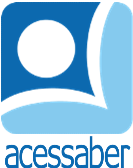 PROF:_______________________________________TURMA:___________NOME:________________________________________________________ATIVIDADE DE MULTIPLICAÇÃO E DIVISÃOUm agricultor colheu 320 pés de alface para distribuir entre 16 quitandas. Quantos pés de alface receberá cada quitanda?R: Uma torneira gotejando, desperdiça 45 litros de água, por dia. Quantos litros de água serão desperdiçados durante uma semana?R: Valentina vai distribuir igualmente 552 figurinhas em 12 álbuns. Quantas figurinhas cada um receberá?R: Sophia tem 75 reais, Heitor tem o dobro do que tem Sophia. Quanto dinheiro Heitor tem?R: Resolva:18 x 25 = 24 x 80 = 46 x 34 = 52 x 20 = 